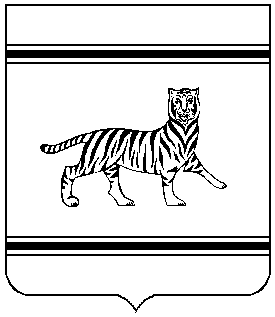 Муниципальное образование «Полевское сельское поселение»Октябрьского муниципального районаЕврейской автономной областиАДМИНИСТРАЦИЯ  СЕЛЬСКОГО ПОСЕЛЕНИЯПОСТАНОВЛЕНИЕ15.02.2019										                № 21с. ПолевоеОб утверждении порядков осуществления мониторинга и контроля реализации документов стратегического планирования муниципального образования «Полевское сельское поселение» Октябрьского муниципального района Еврейской автономной области и подготовки документов, в которых отражаются  результаты мониторинга реализации  документов стратегического планирования муниципального образования «Полевское сельское поселение» Октябрьского муниципального района Еврейской автономной областиВ соответствии с пунктом 3 части 5 статьи 40 и пунктом 3 части 1 статьи 42 Федерального закона от 28 июня 2014 года № 172-ФЗ «О стратегическом планировании в Российской Федерации» администрация сельского поселенияПОСТАНОВЛЯЕТ:1. Утвердить порядок осуществления мониторинга и контроля реализации документов стратегического планирования (Приложение № 1). 2. Утвердить порядок подготовки документов, в которых отражаются результаты мониторинга реализации документов стратегического планирования муниципального образования "Полевское сельское поселение" Октябрьского муниципального района Еврейской автономной области (Приложение № 2). 3. Контроль за выполнением настоящего постановления оставляю за собой4. Опубликовать настоящее постановление в «Полевском вестнике» Полевского сельского поселения.5. Настоящее постановление  вступает в силу после дня его официального опубликования.Глава администрации сельского поселения							          А.П. ПерминУТВЕРЖДЕНОпостановлением администрациисельского поселенияот  15.02.2019     № 21ПОРЯДОКосуществления мониторинга и контроля реализации документов стратегического планирования социально-экономического развития муниципального образования "Полевское сельское поселение" Октябрьского муниципального района Еврейской автономной области 1. Мониторинг и контроль реализации прогноза социально-экономического развития муниципального образования "Полевское сельское поселение" Октябрьского муниципального района Еврейской автономной области (далее - Полевское сельское поселение) на долгосрочный период осуществляются администрацией Полевского сельского поселения, которая до 15 марта года, следующего за отчетным, осуществляет подготовку ежегодного отчета «Анализ выполнения бюджетного прогноза Полевского сельского поселения на долгосрочный период в отчетном финансовом году» и размещает его в информационно-телекоммуникационной сети «Интернет» на странице Полевского сельского поселения в течение 5 рабочих дней с момента подготовки.2. Мониторинг и контроль реализации прогноза социально-экономического развития Полевского сельского поселения на долгосрочный период осуществляются администрацией  Полевского сельского поселения на основе данных официального статистического наблюдения, а также информации, представляемой участниками разработки прогноза социально-экономического развития Полевского сельского поселения на долгосрочный период до 1 марта года, следующего за отчетным, содержащую оценку достижения показателей социально-экономического развития Полевского сельского поселения в долгосрочном периоде, оценку влияния внутренних и внешних условий на достижение показателей долгосрочного прогноза, оценку уровня социально-экономического развития  Полевского сельского поселения, анализа возможных рисков в части полномочий.Администрация Полевского сельского поселения путем обобщения представленной информации участниками разработки прогноза социально-экономического развития Полевского сельского поселения на долгосрочный период ежегодно до 15 марта года, следующего за отчетным, представляет главе сельского поселения и размещает в информационно-телекоммуникационной сети «Интернет» на странице Полевского сельского поселения ежегодный доклад «Об итогах социально-экономического развития Полевского сельского поселения» в течение 5 рабочих дней.3. Мониторинг и контроль реализации прогноза социально-экономического развития Полевского сельского поселения на среднесрочный период осуществляются администрацией сельского поселения путем уточнения, утвержденного распоряжением администрации сельского поселения прогноза социально-экономического развития Полевского сельского поселения на среднесрочный период, на основе итогов социально-экономического развития Полевского сельского поселения за 3 квартала текущего года в срок до 15 ноября текущего года, а также подготовки ежегодного доклада о текущей ситуации в экономике Полевского сельского поселения и тенденциях на ближайшую перспективу, который размещается в информационно-телекоммуникационной сети «Интернет» на странице Полевского сельского поселения в течение 5 рабочих дней.4. Мониторинг и контроль реализации муниципальных программ Полевского сельского поселения осуществляется в соответствии с Порядком принятия решений о разработке муниципальных программ Полевского сельского поселения, их формирования и реализации, утвержденным постановлением администрации Полевского сельского поселения.УТВЕРЖДЕНпостановлением администрациисельского поселенияот  15.02.2019    № 21ПОРЯДОКподготовки документов, в которых отражаются результаты мониторинга реализации документов стратегического планирования муниципального образования "Полевское сельское поселение"Октябрьского муниципального района Еврейской автономной области 1. К документам, в которых отражаются результаты мониторинга реализации документов стратегического планирования муниципального образования "Полевское сельское поселение" Октябрьского муниципального района Еврейской автономной области  (далее - Полевское сельское поселение) относятся:Ежегодный отчет главы Полевского сельского поселения о деятельности администрации Полевского сельского поселения;Сводный годовой доклад о ходе реализации и об оценке эффективности реализации муниципальных программ Полевского сельского поселения.2. В целях подготовки ежегодного отчета главы Полевского сельского поселения для представления главой Полевского сельского поселения Собранию депутатов Полевского  сельского поселения:2.1. Администрации Полевского  сельского поселения:осуществляет подготовку проекта отчета главы Полевского сельского поселения и представляет главе Полевского сельского поселения проект отчета главы  Полевского сельского поселения до 20 февраля года, следующего за отчетным;2.3. Отчет главы Полевского сельского поселения подлежит размещению в информационно-телекоммуникационной сети «Интернет» на странице Полевского сельского поселения, за исключением сведений, отнесенным к государственной, коммерческой, служебной и иной охраняемой законом тайне в течение 5 рабочих дней после согласования с главой Полевского сельского поселения.3. Подготовка сводного доклада о ходе реализации и об оценке эффективности реализации муниципальных программ Полевского сельского поселения осуществляется в соответствии с Порядком принятия решений о разработке муниципальных программ Полевского сельского поселения, их формирования и реализации, утвержденного постановлением администрации Полевского сельского поселения.